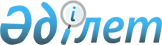 О внесении изменений в решение акима района от 23 февраля 2015 года № 3 "Об образовании избирательных участков на территории Мендыкаринского района"Решение акима Мендыкаринского района Костанайской области от 16 сентября 2015 года № 19. Зарегистрировано Департаментом юстиции Костанайской области 23 сентября 2015 года № 5914

      В соответствии со статьей 23 Конституционного закона Республики Казахстан от 28 сентября 1995 года «О выборах в Республике Казахстан» РЕШИЛ:



      1. Внести в решение акима Мендыкаринского района от 23 февраля 2015 года № 3 «Об образовании избирательных участков на территории Мендыкаринского района» (зарегистрировано в Реестре государственной регистрации нормативных правовых актов за № 5377, опубликовано 26 февраля 2015 года в газете «Меңдіқара үні») следующие изменения:



      в приложении указанного решения «Избирательные участки на территории Мендыкаринского района»:

      «Избирательный участок № 610

      В границах села Боровское: улица Алтынсарина, 14.»;

      «Избирательный участок № 616

      В границах: села Введенка.»;

      «Избирательный участок № 634

      В границах: села Каскат.»;

      «Избирательный участок № 644

      В границах: села Первомайское.» исключить.



      2. Контроль за исполнением настоящего решения возложить на исполняющего обязанности руководителя аппарата акима района Мурзапаизова Б.С.



      3. Настоящее решение вводится в действие по истечении десяти календарных дней после дня его первого официального опубликования.                                                 В. Ионенко      СОГЛАСОВАНО      Председатель Мендыкаринской

      районной избирательной комиссии

      ______________ В. Король

      «16» сентября 2015 года.
					© 2012. РГП на ПХВ «Институт законодательства и правовой информации Республики Казахстан» Министерства юстиции Республики Казахстан
				